RAVI	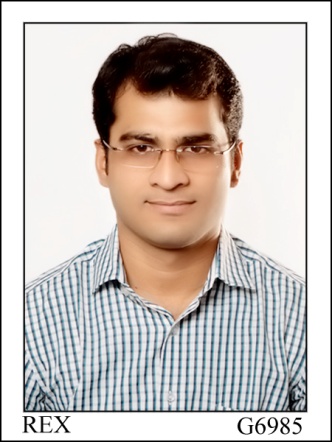 E-Mail:RAVI.375705@2freemail.com Mobile: Whatsapp +971504753686 / +919979971283		Operations, Commercial and Finance professional seeking to be a part of Higher Management, Operations, Accounts & Finance, and Administration with a growth oriented organisation of repute.Professional Skills		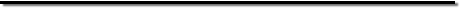 Available for core field of Commercial ProcurementOperations and Logistics ManagementFinance and Accounts ManagementHuman Resource ManagementPractice in core fields of ERP implementation, Finance management, Accountancy, Taxation, Corporate and Business Law, and different statutes were advance professional skills are required. Creating business and business plans from scratch and Manage projects, assignments with low resources where management, communication & interpersonal skills are used. Strong analytical & organisational abilities with adeptness in formulating & preparing ERP implementation and internal organisational control system. Supporting and managing operation and logistics in a growth manufacturing start-up.Education		           	2014     	MBA Finance degree from Sikkim Manipal University2013 	CS Final Group I and III, VI from The Institute of Company Secretary of India2008	PE II (May 2008) from the Institute of Chartered Accountants of India2008	B.Com (H) (Accounting) From Jai Narayan Vyas University, Jodhpur, RajasthanCareer Profile Summary           Manager Finance and Operations officer at Gulf Cans Industries CANCO LLC, Abu Dhabi, United Arab Emirates a newly established manufacturing unit of African Commodities DMCC, Dubai & Hira Chemicals, DubaiAugust 2016 till dateAssistant Manager - Accounts & Finance at Abu Dhabi, United Arab Emirates a unit of Taurani Holding CompanyApril 2014 till July 2016Internal and Statutory compliance auditor with few Chartered Accountant in Jodhpur, Jaipur, UdaipurJan 2013 till April 2014Freelancer consultant for internal business controls, operations management, Financial Projections, system implementation, management of audit assignmentsJuly 2011 till April 2014Serial Entrepreneur, worked on two startups during college and professional studies. Career & Work Experience          Manager Finance and Operations Officer at Gulf Cans Industries CANCO LLC, Abu Dhabi, United Arab Emirates a newly created manufacturing unit of African Commodities DMCC, Dubai & Hira Chemicals, Dubai:Critical Support to Chief Operation Officer, managing procurements, import of Goods, duty exemptions and operationsImplementation of ERP system from scratch and internal control for each department and setting up hierarchyCreating Accounts and Finance from Scratch with traditional accounting software with all records maintained.Liason with bank for Project and Working Capital FinancingDefined standard cost during the startup of production and took steps to reduce cost based on industry and company variances.Managing total Human Resources, and General Administration.As Assistant Manager - Accounts & Finance at Abu Dhabi, United Arab Emirates a unit of Taurani Holding Company.:Implementation of open source ERP from scratchMaintained accounts in a newly formed company from scratchManaging Finance and working capital at low current and quick ratiosManaging liaison with banks, financial institutes, buyer Looking after all financial instruments including export and import LCs, collection documents etcReport based presentation to management to concentrate on specific products, market and peopleAs Entrepreneur:CAStudentsForum – An initiation to help Professional Students and other professionals with latest updates, articles, News and views, in all fields of Commerce and Finance, with the help of self-made discussion forum website and Google SMS services (Around 5,000+ Members from all over India) and a website FunAdda.in – A game website created from base with detail business and marketing model, all resources managed created with team of two. Ownership of many domains and hosting with cloud services to company requiring SaaSPrime Managers and Advisors – Management firm for management and advisory services to all industries.As Internal and Statutory Compliance Auditor:Statutory Bank audit of SBBJ branches at Kota, Jalore during 2011 and 2013Internal and in depth Audit of Handicraft Export Unit, with fulfilling all requirements of Direct and Indirect TaxationConcurrent Audit of Union Bank of India, Jodhpur.As Freelancer consultant:Providing Consultancy for Taxation and Corporate LawEvaluating internal control systems / procedures, preparing audit reports with a view to highlight the shortcomings and implementing necessary recommendations.Understanding audit requirements; observing & validating process for following quality procedures.Preparing documentation for audit observations and the conclusions derived.Giving recommendations on internal control and process improvement. Monitoring preparation of statutory books of Accounts, Bank Reconciliation, Party Reconciliation and Consolidated Reports in compliance with time & accuracy norms.Personal Profile                    Date of Birth		:	09 Oct., 1988 Linguistic Proficiency	:	English, Hindi, Urdu, SindhiMarital Status		:	MarriedNationality		: 	IndianDriving License		: 	Automatic light vehicle of UAE, India